Co dělat se žárovkou, když dosvítí?Většina z nás musí občas řešit, co se žárovkou, která najednou dosvítila. Vysloužilé žárovky, zářivky a výbojky totiž nepatří do popelnice na směsný odpad, kde z některých z nich mohou při rozbití unikat nebezpečné látky. V posledních letech postupně přecházíme na ekonomicky a ekologicky šetrnější druhy světelných zdrojů. Podle místnosti a svých preferencí volíme čím dál častěji LED žárovky, ale i kompaktní a lineární zářivky. Vybíráme různou intenzitu a charakter světla – výběr moderních světelných zdrojů je opravdu pestrý. Má to ale jeden háček: pokud taková žárovka dosvítí, nesmí skončit v běžném koši. Důvodem jsou druhotné suroviny, které lze díky recyklaci znovu využít. Navíc zářivky (trubicové i kompaktní) obsahují malé množství jedovaté rtuti, kterou je třeba odborně zpracovat. Při špatném či neodborném zacházení a ve vyšších koncentracích může rtuť ohrozit lidské zdraví a životní prostředí. Nejjednodušší je vzít jakoukoliv vysloužilou žárovku a odevzdat ji v obchodě při nákupu nové. Další možnost, jak správně naložit s nefunkčním světelným zdrojem, je odevzdat ho ve Sběrném dvoře Příbor Točna na Štramberské ulici 1688.  Obsluha sběrného dvora ho od Vás zdarma převezme a uloží do speciální sběrné nádoby, aby nedošlo k jeho rozbití. Zpětný odběr veškerých světelných zdrojů i dalších elektrozařízení pro naše město zajišťuje kolektivní systém EKOLAMP, který dodává sběrné nádoby a plně hradí také veškeré náklady na přepravu a recyklaci odevzdaného elektroodpadu. Díky EKOLAMPu ušetříme z obecního rozpočtu část prostředků, které bychom jinak museli použít na ekologickou likvidaci nebezpečného odpadu. Světelné zdroje je možno ukládat do krabice v přízemí budovy radnice na nám. S. Freuda 19, na Technických službách města Příbora – Štramberská 483, v obchodě Hruška na Místecké ul.Menší nepohodlí spojené se správnou likvidací žárovky, fénu, vysavače či jiného elektrozařízení nám vynahradí vědomí, že společně přispíváme k ochraně životního prostředí okolo nás. Více se o nakládání s nefunkčními elektrozařízeními a dalších aktivitách společnosti EKOLAMP dočtete na www.ekolamp.cz nebo na webu životního prostředí https://zpo.pribor.eu/trideni-odpadu/svitidla..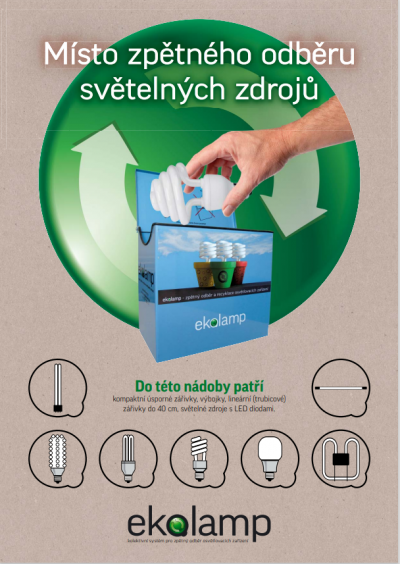 